Anmeldung für ein Beratungsgespräch
 Bitte gib die ausgefüllte Anmeldung deiner Klassenlehrperson oder bei der Berufsberatung ab oder schicke sie per Mail an francoise.buchenel@fr.ch.Angaben zu meiner PersonVorname:		Name: 	Telefon:		E-Mail: 	Klasse:		Klassenlehrer/in: 	Diese Berufe und Ausbildungen interessieren mich im Moment:Ich habe schon geschnuppert:Als 	bei 	 von  bis Als 	bei 	 von  bis Diese Themen möchte ich besprechen: Zum Gespräch komme ich: allein	 mit Mutter	 mit Vater	 mit anderer Person:	 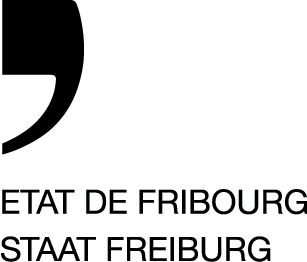 Amt für Berufsberatung und Erwachsenenbildung BEAService de l’orientation professionnelle et de la formation des adultes SOPFABerufsberatung DOSFAv. du Général-Guisan 61a, 1700 FreiburgT +41 26 352 92 46francoise.buchenel@fr.chwww.berufsberatungfr.ch